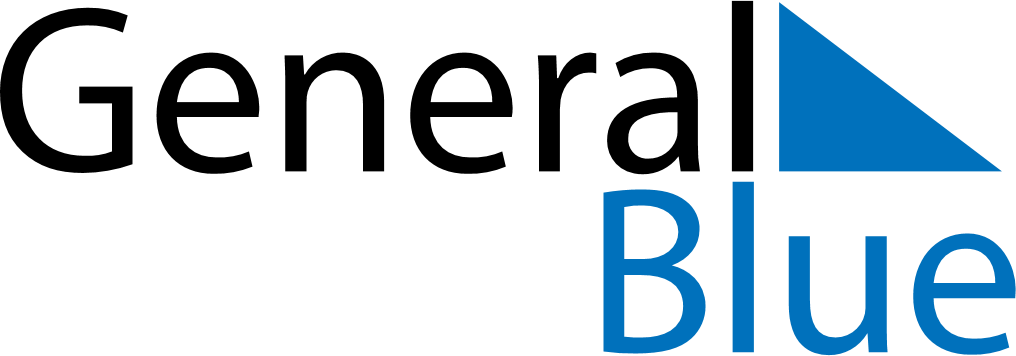 Daily Planner January 12, 2026 - January 18, 2026Daily Planner January 12, 2026 - January 18, 2026Daily Planner January 12, 2026 - January 18, 2026Daily Planner January 12, 2026 - January 18, 2026Daily Planner January 12, 2026 - January 18, 2026Daily Planner January 12, 2026 - January 18, 2026Daily Planner January 12, 2026 - January 18, 2026Daily Planner MondayJan 12TuesdayJan 13WednesdayJan 14ThursdayJan 15FridayJan 16 SaturdayJan 17 SundayJan 18MorningAfternoonEvening